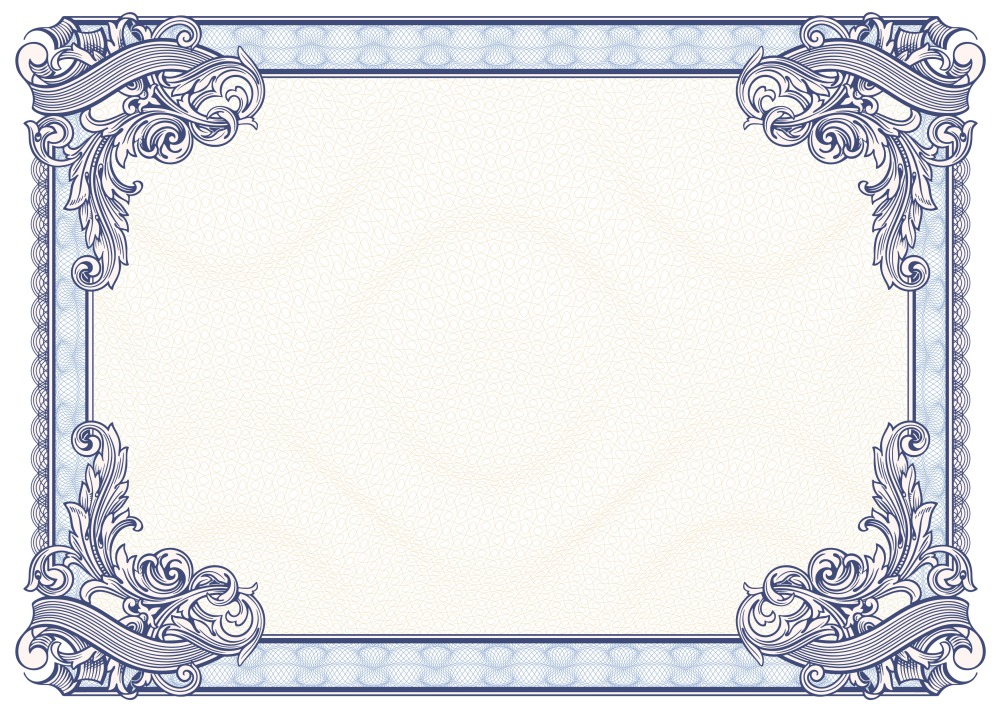 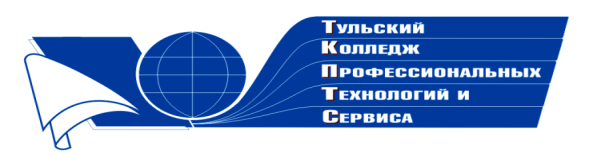 Государственное профессиональное образовательное учреждение  Тульской области «Тульский колледж профессиональных технологий и сервиса»СертификатНастоящим подтверждается, чтоГугузин Владимир Павловичпринял участие в общероссийском заочном конкурсе«Русский космос: моя научная идея в освоении космического пространства » с работой на тему «Космическое пространство в зоне доступа»Научный	 руководитель: Ширяева Евгения Алексеевна   Директор ГПОУ ТО       «ТКПТС»                                     С.С. Курдюмов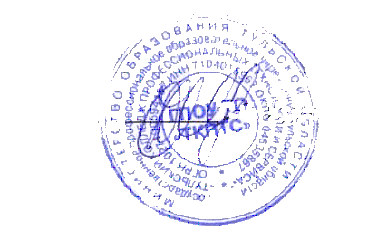 2018 год